Situación de Vida Actual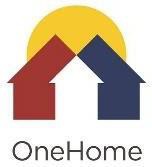         Evaluación de OneHomeInstrucciones para ingresar a HMIS (Sistema de información de gestión de personas sin hogar) (asegúrese de estar en la Agencia OneHome): Ir al perfil del cliente> Programas OneHome (cuadro de edición junto al nombre del programa) > Evaluaciones (a nivel de programa) > Situación de vida actual (cambie al cliente correcto para ser evaluado si vive en un hogar de más de una persona)Orientación de OneHome:  SVA (situación de vida actual) debe completarse al mismo tiempo que se completa la Evaluación del estándar OneHome CE. SVA debe completarse con el participante como mínimo cada 90 días después de la inscripción en OneHome para mantener al participante activo en el programa OneHome y verificar la elegibilidad Nombre del Cliente: Fecha de Contacto:	      /	      /SI EL CLIENTE NO SE ENCUENTRA EN UNA SITUACIÓN SIN HOGAR (ARRIBA), RESPONDA LA SIGUIENTE PREGUNTA:(Opcional) SI ESTÁ COMPLETANDO EL CLS (Situación de Vida Actual) CON EL CLIENTE PERO NO ES LA PERSONA QUE INGRESA ESTOS DATOS EN HMIS (Sistema de información de gestión de personas sin hogar), INGRESE LA INFORMACIÓN DE CONTACTO DEL ADMINISTRADOR DE CASO QUE ESTA TRABAJANDO DIRECTAMENTE CON EL CLIENTE:SITUACIÓN DE VIDA ACTUAL (ELIJA SÓLO 1 Situación)SITUACIÓN DE VIDA ACTUAL (ELIJA SÓLO 1 Situación)SITUACION SIN HOGARSITUACION SIN HOGAR⎕ Lugar no destinado a la habitación humana (vehículo, en cualquier lugar exterior)⎕ Refugio de emergencia, incluido hotel o motel pagado con vale de refugio de emergencia o casa anfitriona financiada por RHY ⎕ Refugio Seguro⎕ Lugar no destinado a la habitación humana (vehículo, en cualquier lugar exterior)⎕ Refugio de emergencia, incluido hotel o motel pagado con vale de refugio de emergencia o casa anfitriona financiada por RHY ⎕ Refugio SeguroSITUACIÓN INSTITUCIONALSITUACIÓN INSTITUCIONAL⎕ Hogar de acogida o hogar de acogida grupal   ⎕ Centro de atención a largo plazo o residencia de ancianos⎕ Hospital u otro centro médico residencial         ⎕ Hospital psiquiátrico u otro centro psiquiátrico     no psiquiátrico.⎕ Cárcel, prisión o Centro de Detención Juvenil.  ⎕ Centro de tratamiento de abuso de sustancias o centro de                                                                                              desintoxicación⎕ Hogar de acogida o hogar de acogida grupal   ⎕ Centro de atención a largo plazo o residencia de ancianos⎕ Hospital u otro centro médico residencial         ⎕ Hospital psiquiátrico u otro centro psiquiátrico     no psiquiátrico.⎕ Cárcel, prisión o Centro de Detención Juvenil.  ⎕ Centro de tratamiento de abuso de sustancias o centro de                                                                                              desintoxicaciónSISITUACIÓN DE VIVIENDA TRANSITORIA Y PERMANENTESISITUACIÓN DE VIVIENDA TRANSITORIA Y PERMANENTE⎕Proyecto residencial o casa de transición sin criterios                                     ⎕ Vivienda permanente (que no sea RRH) para personas que                                                                                                                                         anteriormente para personas sin hogar                                                                                   ⎕Hotel o motel pagado sin bono de emergencia                                                ⎕ Alquiler por cliente, con RRH o vivienda de subvención equivalente⎕Vivienda de transición para personas sin hogar                                               ⎕ Alquiler por cliente, con bono HCV (inquilino o proyecto)⎕Hogar Anfitrión (no de crisis)                                                                            ⎕ Alquiler por parte del cliente en una unidad de vivienda pública                                                                                                                                   (incluidos jóvenes sin hogar)⎕Alquiler por cliente, sin subsidio de vivienda en curso                                     ⎕  Alquiler por cliente, con otra subvención de vivienda en curso⎕Quedarse o vivir en la habitación, apartamento o casa de un amigo               ⎕  Propiedad del cliente, con subsidio de vivienda en curso.⎕ Quedarse o vivir en la habitación de un miembro de la familia,                      ⎕     Propiedad del cliente, sin subsidio de vivienda continuoapartamento o casa      ⎕ Alquiler por cliente, con subsidio GPD TIP (Programa de subvenciones y viáticos)⎕ Alquiler por cliente, con subsidio de vivienda VASH (Vivienda de apoyo para Asuntos de Veteranos)⎕Proyecto residencial o casa de transición sin criterios                                     ⎕ Vivienda permanente (que no sea RRH) para personas que                                                                                                                                         anteriormente para personas sin hogar                                                                                   ⎕Hotel o motel pagado sin bono de emergencia                                                ⎕ Alquiler por cliente, con RRH o vivienda de subvención equivalente⎕Vivienda de transición para personas sin hogar                                               ⎕ Alquiler por cliente, con bono HCV (inquilino o proyecto)⎕Hogar Anfitrión (no de crisis)                                                                            ⎕ Alquiler por parte del cliente en una unidad de vivienda pública                                                                                                                                   (incluidos jóvenes sin hogar)⎕Alquiler por cliente, sin subsidio de vivienda en curso                                     ⎕  Alquiler por cliente, con otra subvención de vivienda en curso⎕Quedarse o vivir en la habitación, apartamento o casa de un amigo               ⎕  Propiedad del cliente, con subsidio de vivienda en curso.⎕ Quedarse o vivir en la habitación de un miembro de la familia,                      ⎕     Propiedad del cliente, sin subsidio de vivienda continuoapartamento o casa      ⎕ Alquiler por cliente, con subsidio GPD TIP (Programa de subvenciones y viáticos)⎕ Alquiler por cliente, con subsidio de vivienda VASH (Vivienda de apoyo para Asuntos de Veteranos)⎕ Cliente no sabe⎕ Cliente prefiere no responder⎕ Datos no recopilados¿El cliente tendrá que abandonar su situación de vivienda actual en un plazo de 14 días?¿El cliente tendrá que abandonar su situación de vivienda actual en un plazo de 14 días?⎕ No⎕ Si*⎕ Client no sabe⎕ Cliente prefiere no responder⎕ Datos no recopilados   En caso afirmativo*, se aplican las 4 preguntas adicionales:   En caso afirmativo*, se aplican las 4 preguntas adicionales:¿Se ha identificado una residencia posterior?¿Se ha identificado una residencia posterior?⎕ No⎕ Si⎕ Cliente no sabe ⎕ Cliente prefiere no responder⎕ Datos no recopilados¿Tiene el individuo o la familia recursos o redes de apoyo para obtener otra vivienda permanente?¿Tiene el individuo o la familia recursos o redes de apoyo para obtener otra vivienda permanente?⎕ No⎕ Si⎕ Cliente no sabe⎕ Cliente prefiere no responder⎕ Datos no recopilados¿Ha tenido el cliente un contrato de arrendamiento o propiedad sobre una unidad de vivienda permanente en los últimos 60 días?¿Ha tenido el cliente un contrato de arrendamiento o propiedad sobre una unidad de vivienda permanente en los últimos 60 días?⎕ No⎕ Si⎕ Cliente no sabe⎕ Cliente prefiere no responder⎕ Datos no recolectados¿El cliente se ha mudado 2 o más veces en los últimos 60 días?¿El cliente se ha mudado 2 o más veces en los últimos 60 días?⎕ No⎕ Si⎕ Cliente no sabe⎕ Cliente prefiere no responder⎕ Datos no recopilados¿Puede el evaluador verificar la falta de vivienda del hogar? (Puede seleccionar más de uno, es decir, si el cliente es una persona sin hogar literal y crónica)¿Puede el evaluador verificar la falta de vivienda del hogar? (Puede seleccionar más de uno, es decir, si el cliente es una persona sin hogar literal y crónica)⎕ Si (falta de Vivienda crónica)⎕ Si (falta de Vivienda literal)⎕ No⎕ Cliente no sabe⎕ Cliente prefiere no responder⎕ Datos no recopiladosTAMAÑO DEL HOGARTAMAÑO DEL HOGARNUMERO DE ADULTOS (mayores de 18 anos)NÚMERO DE NIÑOS (menores de 18 anos)Administrador/a de casos completando la SVACorreo electrónico del administrador/a de casos:Número de teléfono del administrador/a de casos: